Offshore Medications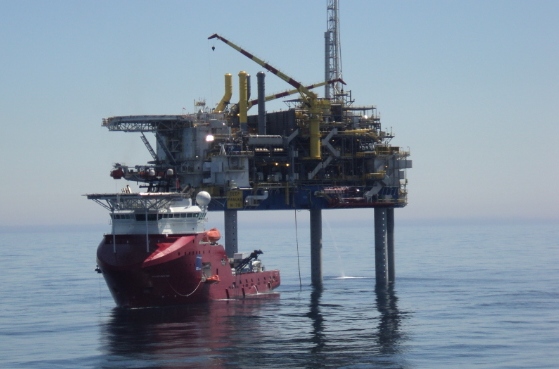 ContentsDosageStorage of drugs, waste disposal and controlStorage and controlGroup 1:  Controlled drugsGroup 2: Prescription onlyGroup 3: Over the counter DisposalCase StudyFormularyAdministration routesOralInhalationOphthalmicOticInjection TopicalDrugs in use offshoreAnalgesics (Pain-Killers)Over the counterSkin PreparationsAntisepticsAntacidsBronchodilators DiureticsHydrocortisoneLocal AnaestheticsOphthalmic preparationsSedativesAnti-allergyAntipsychoticAntibioticsMight vary over the worldwide offshore industry, check local protocols and company procedures IntroductionAs an Offshore Medic you will be expected to work to Company Protocols and Procedures which may vary depending on your Topside cover and the sector you are in.  On arrival at a new Installation the Medic should familiarise themselves with such documents as a matter of urgency to ensure they are aware of which drugs they may dispense themselves and which drugs must be discussed with the Topside Doctor.The aims of this unit is to give you a general guide to the safe methods of practice offshore and in order to do this you will:Refresh your knowledge of routes of administrationDiscuss use of Topside coverDiscuss the benefits of the drug formularyRe visit relevant offshore regulationsDiscuss use of commonly used drugs offshorePreparationAs this is a refresher course it is assumed that you have skills in administration and dispensing and a sound knowledge of pharmacology required for working offshore.Before you read on please try the activity on the next page.DosageThe doses given in this module are standard for use offshore; your Topside Dr may advise you to use another.Storage, control and waste disposalStorage and controlOn an Installation or Vessel, you are the delegated person responsible for the safe storage of drugs; however the OIM, OM, and Ships Master have overall responsibility.2.2 Group 1: Controlled drugs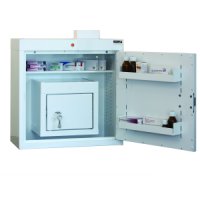         Typical lockable drugs cabinetYou have the correct cabinet in your sickbay and take care to keep the sickbay locked at all times keeping the keys on your person at all times:Answer on following page:The register should be checked as near to the changeover of medics as reasonably practible. Two persons should check, preferably the oncoming Medic and OIM/Master.  Both should sign and date each relevant page.The register should also be checked by the supervising physician and during the annual Medical Audit. Remember out of date drugs must be accounted for, removed from the installation and disposed of by a pharmacist.  Be aware of local protocols and procedures.  Missing or stolen drugs must be reported immediately to the OIM or Master for further investigationSEE OPERATIONS NOTICE 64 ISSUED BY THE HSE AT THE END OF THIS UNIT2.2 Group 2: prescription only medications and Group 3: Over the counter medicines Prescription only medications and over the counter preparations do not normally require record keeping or special storage.  All medications however should be risk assessed and it is your duty to keep anything that poses a risk to health safely stored to prevent the risk occurring.  All such medications, preparations and lotions should be kept in the locked sickbay. Time expired and unwanted drugs should be removed from the Inventory and listed, they can be kept in the sickbay and disposed of at a convenient time according to local or company waste disposal regulations. Answer Q1AntispasmodicSymptomatic relief of gastro intestinal or genitor urinary disorders characterised by smooth muscle spasmGastritis, Food poisoning, Salmonella, Diarrhoea and vomiting10mgs TDS for 2/7 then discus with Topside can change to 20mgs QDSAnswer Q2The misuse of Drugs Act, 1971Answer Q3Controlled Drugs as specified in the Act mentioned abovePrescription only MedsOver the counter preparations 2.5 Waste DisposalDisposal of “sharps “and clinical waste come under the Management of Controlled Waste, Duty of Care, Regulations 1900.  The regulations require that: Sharps and clinical waste receive careful packagingThe contents are well documentedThe package is handled with due careTransportation is suitable and persons qualified to handle and dispose of clinical wasteFinal Disposal (procedure must be carried out by a registered onshore “waste manager”) Clinical waste must be:Safely disposed of by an authorised organisationSecurely baggedTransported safelyIdentifiedRemember colour coded bags are available for waste management (check local protocols).  Sharps must be placed in an impervious bin and well labelled.3. Formulary Remember always use your BNF or act on the instructions of the Topside Doctor when issuing medication, you might think you remember everything about the drug but it is always best to refresh your knowledge. Always use the generic name as using trade names may cause confusion.   Administration Routes4.1 TopicalThese drugs can be applied and absorbed from the mucous membrane or skin; they are general local acting and applied to the affected area.This is not always the case however; systemically acting drugs can be administered topically to give a general effect.Now take a moment to reflect on your answers, choose four of the above answers and using your BNF as a guide write down two examples for each choice, write down the name of the drug and what it is used for.4.2 OphthalmicThese are either drops or ointments. Ointments are used when longer duration is required.Administration of ophthalmic preparationsEye Drops – see photo below.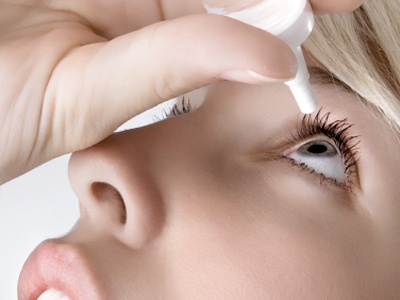 Administration of eye dropsWash your hands before administration and explain procedure to patient.Pull down lower lidTilt head backHold bottle parallel to the eye“Hint” If you are administering a local anaesthetic , try applying a slight pressure over medial aspect of the lower eye in the corner so as to prevent any of the drug draining down into the throat.Administer drop without touching the eye lid with applicator Dry any overspill with a piece of gauzeIf both eyes effected use separate labelled bottlesDiscard bottle when treatment is discontinued.Administration of Eye-Ointment see picture below.Wash your hands and explain what you are going to do. Tilt the head back.Gently pull down lower lid.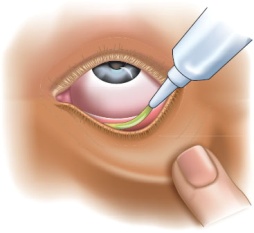 Squeeze a fine line of ointment along the conjunctiva of the lower lid taking care to avoid contact with the tube dispenser.Ask your patient to close their eye for a moment then blink a few times.Remove excess ointment with a clean piece of gauze.If both eyes require treatment use two tubes and label Right and Left Eye to avoid cross infection.Apply an eye pad if required.Think about dangers of returning to workIf no improvement within 24hrs speak to Topside.4.3 OticAdministration of Ear dropsWash hands and explain procedure.Position patient on bed in correct position with affected ear uppermost.Ensure drops are warmed or are at least at room temperature (some are kept in Sickbay Fridge and to administer these direct to the ear drum could cause pain, nausea, and dizziness)Never administer ear drops if you suspect perforation!Retract pinna gently backwards and upwardsAdminister drops prescribed. Ask patient to remain in this position for three minutes.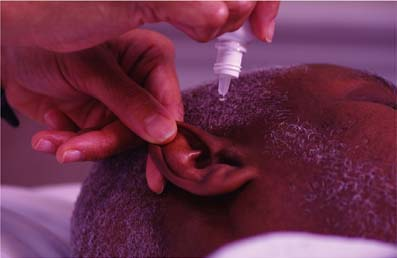                          Administration of Ear drops4.4 InhalationInhalation is used for the treatment of the respiratory tract.There are still some older treatments that require the use of a bowl of hot water and a towel to be placed over the head, for example medications such as menthol eucalyptus can be inhaled in the steam.  There is some doubt as to what benefits these medications have and its believed that the inhalation of hot steam is the most important factor.Other medications such as Ventolin (which is a bronchial dilator) and others see example below,  are administered using a pump. Newer versions often have a dose counter to allow patients to keep a record of when they might need a repeat prescription.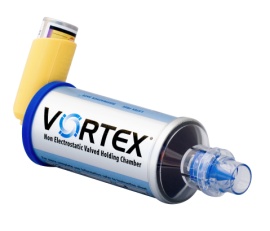 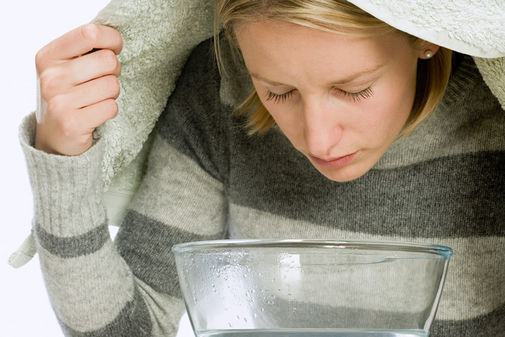  Example of one type of aerosol Inhaler               Steam InhalationThere are many benefits when drugs are absorbed through the airways for example: Entinox which is a type of anaesthetic used to manage pain. This method is fast acting.4.5 OralCommon drugs taken orally are as follow:LiquidsTabletsCapsulesLozengesAbsorption of these drugs normally takes place in the upper part of the small intestine, the drug then passes via the blood stream to the liver.Note: many drugs are inactivated by the liver due to enzymes produced by the liver and so we need to give drug therapy on a regular basis to get the desired effect.4.6 Injections Injections can be given;IntravenousIntramuscular (IM)Intradermal IntraosseousSubcutaneousBe aware that Intravenous injections require skill, effects are rapid, side effects are rapid, you must be aware of how to respond to these effects and always be prepared.If you are in doubt give the drug IM and / or speak to your Topside cover.Mark on the two diagrams below where you might administer IV, SC, IM and IO injections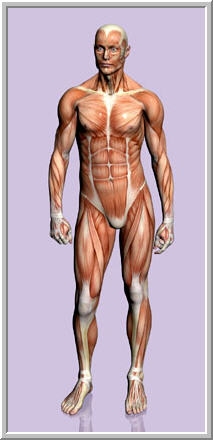 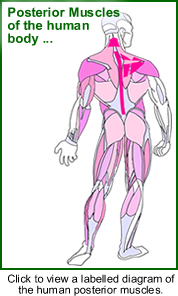 5. Drugs in use Offshore5.1 Pain Killers (Analgesics)It is well documented that the sensation of pain is heightened by worry, sleeplessness and fear. Analgesics can be administered by any route.  It is up to you to decide which route and this should be discussed with Topside if you are unsure. As a rule of thumb if you are having to think hard about which route you need to give a pain killer then the patient is obviously ill enough for you to seek Topside advice.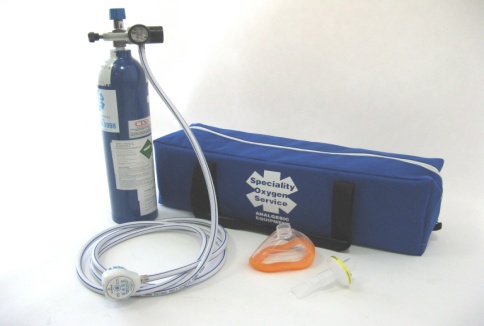  Entinox Administration setExample:  severe pain can be controlled quickly in the offshore environment by utilising the absorbent property of the mucous membrane of the respiratory tract by using 50% nitrous oxide and 50% oxygen  - Entinox see example in above picture:This type of medication is self administered by the patient under your supervision.Do you remember the word contraindication, there are certain contraindications for this type of gas see below:You must not use Entinox:In diving accidents or following divingIf you suspect mental illness or psychiatric disturbanceIn severe head injuriesImpaired consciousness Chest injuries, as Entinox will increase the size of the Pneumothorax, if presentRemember Entinox is a first line drug and is a very useful tool for the advanced First Aider to reduce pain, reduce effects of shock, and allow immobilisation and movement of casualty without too much stress or discomfort. It is not always effective against severe pain and this is when you might require to use Opiates.Opiates – These are the most potent forms of pain killers and so called because they were originally derived from the Opium poppy.Morphine Sulphate – Relieves pain, sedates and induces a sense of well being in the patient or injured person.   Morphine is the major drug of choice and requires IV or IM administration. The preferred route of administration is intravenous because this is fast acting and the morphine can be titrated to the pain. However, for moderate pain relief in the pre hospital environment it is sometimes preferable to give a one off IM injection as this would have a slower effect and there would be a reduced chance of severe reaction (such as respiratory depression).Dosage - Morphine Sulphate 15mg in 1ml is drawn into a 10ml syringe with 9ml of sterile water for injection. The solution can then be given as a bolus of 2mls per minute whilst constantly monitoring the patient and there pain level. The drug should be injected through a cannula until the desired pain relief is achieved and the cannula should be left in situ in case more medication is required or a reversal agent (antidote) is required.Remember, used correctly Morphine is a safe and effective drug.However Morphine:Can cause a fall in blood pressure.Action can be reversed by an antidote.Depresses the activity on the CNS system and is therefore contraindicated in head injury cases.Depresses the activity of the reparatory system and is therefore contraindicated in asthma cases and chest injuries.Note – some Doctors prefer Diamorphine and some companies protocols only allow you to carry Morphine Sulphate so you will need to know local protocols and discuss with Topside.Pethidine hydrochloride  is the alternative opiate type analgesic. Pethidine is less potent than Morphine Sulphate and should only be used in a fit adult if no morphine is available or where morphine is contraindicated in such conditions as renal colic. Pethidine is reputed to cause less respiratory depression than morphine and in some areas offshore Pethidine has been removed because it is not the drug of choice in the pre hospital environment.Dihydrocodeine – This drug is less than 25% the strength of Morphine but is considerably stronger than Paracetamol.Codeine – Can sometimes cause disturbing mental stimulation for some patientsThe duration of Morphine sulphate, Pethidine hydrochloride and Dihydrocodeine is 4-6 hrs, after which time a further dose can be administered. Answer to question 11:Topside Doctor.Standing Orders or formularies issued by the supervising medical practitioner.Paracetamol – This is a fist line pain-killer for the treatment of mild to moderate pain. Dosage 500mg (1G) stat might be sufficient, patient can be given 500mg (1G) QDS 4 times a day, no more than eight tablets in a 24hr period. Antibiotics Penicillin  AntibioticsPenicillin and Penicillin VThis is a first line antibiotic for the treatment of throat infections and tonsillitis, check for any history of sensitivity to penicillin!Dosage – Tablets or capsules, one 250mg, QDS (four times a day) before food usually for 7days but dose and length of treatment may vary upon advice from Topside.Side Effects – Diarrhoea, sensitivity reactions –  urticaria, anaphylaxis.BenzylepenicillinUsed in severe tonsillitis, meningitis and abscess of the tonsil (quinsy) – dose 600mg IM repeated QDS (6hrly) up to a maximum of 2.4g per day. Please note this is contraindicated in cases ofknow sensitivity but might still be given in cases of Meningitis by the recommendation of the Topside Doctor.  Always have precautionary drugs ready in case of anaphylaxis.AmoxicillinIs a broad spectrum Antibiotic and is related to Penicillin common indications for use are:Respiratory tract infectionsMiddle ear InfectionsSoft Tissue infectionsDose – One 250mg capsule TDS (three times per day), usually 5-7 days.  Could be advised to give 500mg by the Topside Doctor depending on the patients condition, temperature etc.Please note that Amoxicillin in contraindicated in glandular fever, where it might cause extensive body rash.  Also be aware that patients who have reported sensitivity to Penicillin should not be given Amoxicillin.ErythromycinTo be used as indicated for Penicillin and Amoxicillin where someone declares sensitivity to Penicillin, this also a drug of choice when treating divers in saturation (local protocols apply). Dose 250mg QDS – side effects heartburn, indigestion and abdominal discomfort. Advised to be taken with a large glass of water.Also used for the treatment of Legionnaires Disease and Campylobacter Enteritis. Reacts seriously with Triludan which can be bought over the counter for hay fever etc, patient must be warned.TrimethoprimFirst line treatment for simple urinary tract infections usually given treatment for three days only – dose 1 tab B.DSide effects – GI disturbance, nausea, vomiting, pruritis, rashesCo-Amoxiclav - (be aware of Penicillin Sensitivity)A second line antibiotic particularly useful for chest infections and soft tissue infections including cellulitis. This is a broad spectrum Antibiotic – Dose One tab 250mg/125mg TDSCiproflaxin (Ciproxin)A second line antibiotic for sever systemic infections - caution might cause dizziness and convulsions.Ophthalmic preparationsOxybuprocaine BP 0.4% (Benoxinate)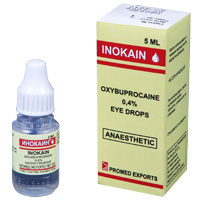 These are eye drops used to provide surface anaesthesia to the eye – dose – Instil 2 drops, which give local pain relief within seconds.  Lasting affects variable but normally up to one hour.  Used to relieve pain and allow examination and removal of dust or other debris from the eye.  Remember in the offshore and work environment crew member should be advised to stay indoors until the effect wears off thus preventing further injury.Note only use once for pain relief then seek alternative measures. Fluroscein eye drops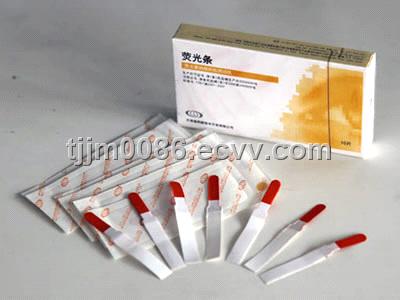 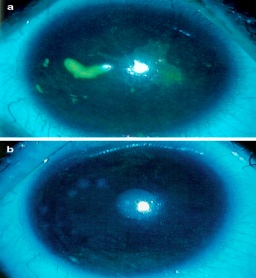 A stain used to colour the front of the eye to show a corneal ulcer.Dosage – one drop of stain followed by one drop of saline – discard the remainder and examine the eye under a blue light – see above.Saline 0.9% eye drops   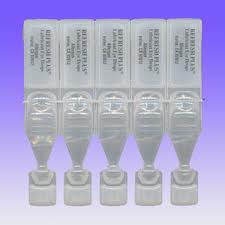 Used as above Chloramphenicol eye ointment 1%Used for treatment of suspected bacterial eye infection or in association with an eye injury. For the treatment of bacterial conjunctivitis after a suspected eye injury Chloramphenicol should be used TDS for three days.5.4 SedativesPlease note that these drugs are CNS depressants and so must be used with caution. Never administer these drugs without first discussing with your Topside cover and never send anyone back out to work once they have been given such medications.DiazepamShort term treatment for anxiety and also used for the treatment of seizures.Dosage – for acute anxiety 2-5mgs stat (patient will be made temporarily unfit for work)Dosage – status epilepticus – 10mg in 2.5ml rectal suppository, do not attempt IV if patient is fitting Be aware that IV Diazepam can cause sudden respiratory arrestZolpidemTransient sleep disturbance due to change of shift patterns is common offshore and can usually be solved by advice and reassurance.  Night sedation is generally unacceptable offshore due to the effects on the individual’s ability to react to an alarm or concentrate in a dangerous environment.  However there are occasions when you might have to administer one 10mg dose due to constant sleep disturbance. Read local protocols.  Some Topside allow you to give 2 days of treatment before contacting a Doctor others want Topside to be informed prior to treatment. AntipsychoticsChlorpromazineThis drug is a major tranquilizer and should only be used in psychiatric conditions when associated withAggressionAgitationParanoiaRestlessnessDose – Standard ampoule 25mg per ml.  Immediate dose 50mg IM may be repeated 4-6hrly up to a total of 400mg total dose, unless otherwise instructed by Topside.Anti – AllergyAnti allergy drugs or mostly used for conditions such as Hay fever, rhinitis as well as some skin disorders.CiterizineThis is the drug of choice offshore because it has less of a sedative effect than Piriton (chlorpheniramine). Dose is one 10mg tablet and the patient should be advised that there should be very little sedative effect but if they do feel more tired than usual they must report this.  You must also advise them not to exceed the recommended dose.AnaphylaxisFor the treatment of severe allergy or anaphylaxis you should refer to local protocols.  See below for drugs that are commonly used both onshore and offshore.Epinephrine (Adrenaline 1:1000/1ml) 0.5mg given IMThis should never be given IV and you should always have this drug ready to hand when giving other drugs that may cause an allergic reaction for example IV Benzylepenicillin 600mg.Chlorpheniramine10mg/10mls – given slowly by IV injection over one minute, diluted with saline if time permits.Hydrocortisone – see below100-500mg by slow IV injectionHydrocortisoneThis is a naturally occurring hormone, produced and secreted by the adrenal gland- it has an anti- inflammatory effect and also plays a part in human metabolism. Naturally occurring or synthetic forms have a wide application in the treatment of many serious medical conditions. The cortisone class of drugs are often referred to as ‘steroids’ which in turn is an abbreviation of corticosteroids.Remember there are Anabolic steroids which are pharmaceutical products that are associated with athletes and body building and have a bad reputation. They are never utilised in routine medical practice and you should be aware that they may find their way on board your platform or vessel.Treatment with steroids can be administered by any route, however you must first of all have an accurate diagnosis as steroids should not be used indiscriminately.Skin conditions respond well to steroids giving:Cosmetic improvement.Suppression of active disease.Relief from irritation.Long term effects can cause reddining of the skin and thinning so they should only be used for short   periods.Asthma is relieved by the suppression of mucous production and swelling of the mucous membrane. Be aware that long term treatment can cause suppression of the secretion of the hormone from the adrenal gland which in turn might atrophy.  Sudden withdrawal could also lead to sudden Adrenal insufficiency.  This tends to occur more when steroids are administered systemically and therefore topical application is preferred.  It has been noted however that one week’s application of 100g topically has been sufficient to cause adrenal suppression.DiureticsBronchodilatorsThis is a class of drug that is used to counteract the narrowing of the airways in such conditions as asthma or an acute allergy. We will discuss these in greater detail later in the Asthma module.Dosage – Metered dose by Inhalation using a device often referred to as a “puffer” or inhaler.Commonly used drugs of this type found offshore are Salbutamol and Terbutaline these are available in puffer, tablet and as an injection – be aware that some crew will have their own inhalers with them on board.5.10 AntisepticsThese kill bacteria and are used for skin cleansing by killing bacteria. There is a wide range of products so refer to local protocols and company information, also read information regarding storage and use which can be located on the package or container. Remember Antibiotics have no effect on pus. The topical solution Magnesium Sulphate is listed and an old remedy that may be applied to an area and is useful for drawing out a boil or foreign body.5.11 AntacidsAntacids are a class of drug that are used to reduce the acidity of the stomach – patients often attend the Sickbay complaining of indigestion which is rather a vague term to describe a condition often effecting the GI tract and upper abdomen. There are many other more serious conditions that could have similar symptoms you might like to take some time to look these up.  Dose – depends on what you have on board and what is available but the treatment is best delivered in liquid form.5.12 Skin PreparationsThese can be put under two broader headings, first for the treatment of local skin conditions and secondly applied to treat underlying conditions.Creams – Are well absorbed and easy to apply, creams are often used as vehicles to carry an active ingredientOintments – These are greasy, more difficult to apply and are less cosmetic than creams.  They are useful when the skin is dry. Vaseline for example is used in its natural form and has its own healing properties (remember if you are on a Dive vessel  Vaseline must not be allowed in to Sat with the Divers).Barrier Creams – These are thick and water repellent  - they can often protect the skin against external irritation and are used extensively offshore.Lotions- these are very thin and watery and are useful for hairy areas or when a thin layer has to be applied to a large area.Emollients - These are thin creams that are used to soothe the skin. Emollients will be covered later in the programme.Simple over the counter remedies are used to soothe the skin and do no more than warm the area and provide some relief for a few hours.Topically applied non steroidal, anti-inflammatory agents have been developed over recent years and have been proven effective against soft tissue injuries and joint pains.  Remember they must not be used alongside oral NSAID’s as the combination might result in unacceptable high plasma levels.  They do not alter the natural course of the disorder.5.13 Over the counter preparations There are many over the counter preparations that are freely available for purchase by the general public and often contain one or mare active ingredients that are used to treat:DiarrhoeaCoughsColdsAches  PainsFeverConstipationIf local protocols and company standing orders permit the use of such medications on your Vessel or Installation it might be a good idea to hold just one product for each condition. Be aware that some crewmembers will bring their own supplies.  Be aware of this when administering sickbay stocks.Key points to rememberThe Misuse of Drugs Regulations 2001: Supply and Possession of Controlled Drugs Offshore Introduction 1.	This notice clarifies the duties and roles of the Offshore Installation Manager (OIM) and the offshore medic in respect of the Misuse of Drugs Regulations 2001 (MDR). Background 2.	Some controlled drugs, as defined by MDR and earlier legislation, are included for offshore use in UK Offshore Operators Association’s (UKOOA) publication First-aid and medical equipment on offshore installations. Specific examples are: Diamorphine, morphine sulphate, Pethidine and diazepam. 3.	MDR uses the power set out in the Misuse of Drugs Act 1971, section 7, to provide exemptions from the Act, making it lawful for certain people to produce, supply and possess certain controlled drugs. MDR also contains requirements relating to record keeping and documentation for controlled drugs. Interpretation of these provisions of MDR offshore has been the source of some confusion, particularly in respect of matters such as whether or not an offshore medic can keep the key to the drugs cabinet. Supply of controlled drugs 4. 	Only an OIM is allowed to supply controlled drugs. An offshore medic who is not a fully qualified doctor is not entitled to supply controlled drugs. MDR regulations 8(5) and 9(5) allow the OIM to supply the controlled drugs specified in the accompanying Schedules to comply with the Health and Safety at Work etc Act 1974, or regulations made thereunder. In the context of supply of controlled drugs offshore the OIM supplies controlled drugs to comply with the Offshore Installations and Pipeline Works (First-Aid) Regulations 1989 (OFAR), regulation 5 Administration of controlled drugs 5. 	Offshore medics can, in carrying out their duties, administer the controlled drugs listed in the Schedules but only under the direction of a doctor or dentist. MDR regulation 7(3) states that: ‘Any person other than a doctor or dentist may administer to a patient, in accordance with the directions of a doctor or dentist, any drug specified in Schedule 2, 3 or 4.’ The controlled drugs listed in these Schedules include those noted at paragraph 2 above. Possession of controlled drugs Regulation 10(5) of MDR allows any person to possess the controlled drugs specified in Schedules 2, 3 and Part I of Schedule 4 to comply with the Health and Safety at Work etc Act 1974 or regulations made thereunder. Holding a key to the medicine store amounts to ‘possession’ of any controlled drugs it may contain. The effect of regulation 10(5) is therefore to enable any person offshore to hold a key to the medicine store if they are doing so to comply with regulation 5 of OFAR. Destruction of controlled drugs 7.	Witnessed destruction of controlled drugs is sometimes thought to be acceptable offshore, but this is not the case. MDR regulation 27(4) requires that where an OIM is in the possession of Schedule 2 controlled drugs that are no longer required ‘… he shall not destroy the drug or cause it to be destroyed but shall dispose of it to a constable, or to a person who may lawfully supply that drug to him.’ Where an OIM is in possession of Schedule 2 controlled drugs for destruction they should be suitably packaged and hand-carried from the installation to a police station (or to someone who can legally supply them, eg a doctor) by a responsible person. A system needs to be in place to demonstrate the chain of custody and provide evidence that the drugs were destroyed, eg a covering memo from the OIM accompanying the drugs, which is signed by the police and returned offshore for record keeping purposes This guidance is issued by the Health and Safety Executive. Following the guidance is not compulsory and you are free to take other action. But if you do follow the guidance you will normally be doing enough to comply with the law. Health and safety inspectors seek to secure compliance with the law and may refer to this guidance as illustrating good practice. Your notesQuestions for tutor